Name: _________________________________________________ 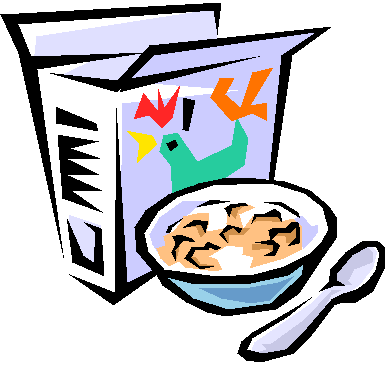 Date Assigned:   May 13th                             Date DUE: May 17th Cereal Box Serial Killers ProjectFor your project you will research a serial killer and construct a cereal box advertising a cereal that is related to your serial killer. Just as a cereal box has six sides, your project will have six “sides.”  When making your box, consult the professionals, Cap’n Crunch, Kellogg’s, and Post.  You will share your cereal box with your own “breakfast club” the day after the project is due.The requirements for this project are listed below:FRONT OF CEREAL BOX: Use the front of your cereal box to “showcase” your killer. You should include nice graphics, catchy slogans, your cereal’s title displayed in an artsy way.  You can change the name of the cereal to something clever! You should have a clever manufacturer’s symbol as well. BACK OF CEREAL BOX: This side will represent the interactive part of your project. Many cereals have word searches, puzzles, riddles, graphic organizers, etc. that convey content in an entertaining way. You should place promotional items on the back that connect the cereal to your serial killer in a fun way. Include two “puzzles” of some kind (crossword, word search, unscramble the word, graphic organizer) incorporating pertinent vocabulary in understanding this evidence and case so that the average person not taking forensics could understand. (AT LEAST TEN WORDS in each). THIN SIDE ONE OF CEREAL BOX: Just as every cereal box has a list of nutritional facts and ingredients, use one of the thin sides of the cereal box to generate a list of facts about their crimes, dates, places, names of victims, how they were killed and locations of bodies. ***Look at the nutritional facts on your cereal box to give your info the same format.***THIN SIDE TWO OF CEREAL BOX: On this side you will have a chance to elaborate on some interesting facts that you have discovered about your killer (ideas include, but are not limited to, victim profiles, purposely leaving clues, Modus Operandi (look it up)), the serial killers profile (occupation, habits, family, level of socioeconomic status and education, prior record) You will summarize the interesting information in 4 well-written paragraphs using an appropriate font size (Times New Roman 12 pt. font would be ideal, however, if you need to use Times New Roman 10pt font to fit it as well as maybe a graphic, that is fine). Grammar and spelling are VERY important. Use this side to basically tell the “story” of your killer. Be sure to summarize any information you have researched and do not plagiarize. Any plagiarism (on any side of the project) will result in a grade of 0.BOTTOM OF THE CEREAL BOX: This is where you will list the sources (minimum of 3) that you used and a brief summary regarding what information EACH source yielded. I should be able to type the URL and go directly to the page you used. TOP OF THE CEREAL BOX: Please place your name, period, and TOPIC on the top flap, do not seal the top of the box since you will be placing several items inside the box. Feel free to decorate the top flaps as they would be for a normal cereal box, using graphics related to your killer.INSIDE THE BOX: Find or make a trinket that would represent a prize that somehow symbolizes a key topic/idea related to your serial killer. Like the prize inside the cereal box! **Provide a tiny description as to how the trinket applies and place the description on the front or back of the box in a promotional way. You will also place your completed research papers inside the box“BREAKFAST CLUB” PRESENTATIONS On the day You will need to present your cereal serial killer in the same manner as a commercial advertising it. You should be an EXPERT on your serial killer and should not have to READ any information. You will be graded on your presentation, how much it’s like an advertisement, as well as how easily you talk about and answer questions regarding your killer.Name: ____________________________________________ Class: _____________________ Date: ___________________Front of Box(10 points) Contains nameof serial killer; is decorated w/ both a slogan & a manufacturer’s symbol; graphics of serial killer or pertaining to serial killer are included. (7 points) Contains nameof serial killer; is decorated w/ a slogan or manufacturer’s symbol; graphics of serial killer or pertaining to serial killer are included.(4 points) Contains nameof serial killer; is decorated w/ slogan or manufacturer’s symbol; No graphics(2 points) Contains nameof serial killer; no slogan or manufacturer’s symbol; no graphics; Back of Box(10 points) Contains TWO “puzzles,” 10 words chosen for each, presented in an interesting way.(7 points) Contains TWO “puzzles.”  Missing words or not presented in an interesting way.(4 points) Contains only ONE well done “puzzle”.(2 points) Contains only ONE “puzzle” which is not well done.Thin Side #1(10 points) Lists at least 2+ examples of each:FactsDatesNames of VictimsLocations/bodies(8 points) Lists 1 examples of each:FactsDatesNames of VictimsLocations/bodies(4 points) Missing one of the following:FactsDatesNames of VictimsLocations/bodies(2 points) Missing 2 or more of the following:FactsDatesNames of VictimsLocations/bodiesThin Side #2(15 points) 4 paragraphs written; facts are interesting and include all of the topics listed(10 points) 3-4 paragraphs written; facts are interesting and  nclude most of the topics listed(4 points) 2-3 paragraphs written; facts are interesting and include some of the topics listed(2 points) 1 paragraph written; facts are not interesting and/or do not include all of the topics listedInside the Box(10 points) Trinket/toy item representing your serial killer is included with a detailed description of how the item applies. (8 points) Trinket/toy item representing your serial killer is included with a simple description of how the item applies.(2 points) Trinket/toy item representing your serial killer is included, but no description of how it applies to the serial killer.(0 points) Trinket/toy item NOT  includedTop of Box(Personal info)(5 points) Name, period, topic. Decorated like a cereal box with graphics related to your serial killer.   (3 points) Missing one point of info. Decorated like a cereal box with graphics related to your serial killer.  (2 points) Missing 2 points of info OR NOT decorated. (1 point) Missing more than 2 points of info AND NOT decorated.Bottom of Box(Sources)(5 points) 3 sources(3 points) 2 sources(2 points) 1 sources.(0 points) No sources.Presentation(10 points) All aspects of project discussed; student was energetic and did not need notes.(8 points) All aspects of project discussed; student was energetic, but did need to look at notes occasionally.(4 points) 1 aspect of project not discussed; delivery energetic; student read from notes entire time. (2 points) 2+ aspects of project not discussed; delivery energetic; student read from notes entire time.Neat/ Creative/ Colorful(15 points) Much effort was put into project. Colorful, creative, neat and organized.(10 points) Somewhat colorful, creative, neat and organized.(7 points) NOT colorful, but neat and organized.Colorful, but NOT neat and organized.(3 points) NO effort put into project. Not colorful, neat OR organized.Grammar(5 points) No grammatical errors. (3 points) Less than 2 grammatical errors.(2 points) Less than 5 grammatical errors.(1 points) More than 5 grammatical errors.Use of Class Time(5 points) Used time available in class effectively.(3 points) Used most of class time effectively.(0 points)  id NOT use class time wisely.